CALCULATING BODY SURFACE AREA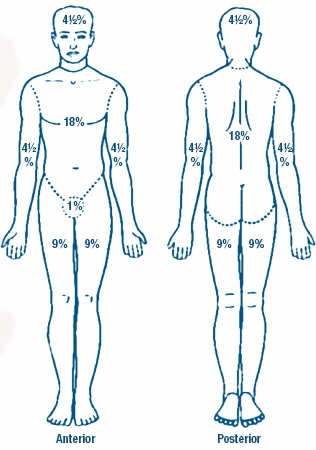 BLS TreatmentPosition of comfort.NPO. Oxygen as indicated.Thermal:Remove jewelry and non-adhered clothing. Do not break blisters.Cover affected body surface with dry sterile dressing or dry sterile sheet.Chemical:Brush off dry powder.Remove any contaminated or wet clothing.Irrigate continuously with saline or water.Treat according to Protocol 3.04 (HazMat protocol).Electrical:Disconnect electrical source before touching patient. Dry sterile dressing on any exposed injured area.Tar: Cool to tepid water. Do NOT remove tar or apply solvents. ALS TreatmentEarly advanced airway management for patients with evidence of inhalation injury.IV/IO Normal Saline at TKO. If partial or total thickness burns > 10% BSA, administer Normal Saline fluid bolus.For pain: may administer Morphine Sulfate.For nausea/vomiting: may administer Ondansetron.CommentsAny burn patient meeting the following criteria, without associated trauma, MUST be transported to a Burn Center: 10% body surface area; Inhalation burns; Burns to the face, hands, and/or feet; Burns to major joints and/or genital area. Inhalation injuries are burn injuries and may cause delayed, but severe airway compromise.Do NOT apply ice or ice water directly to skin surfaces (additional injury will result).Lightning injuries may cause prolonged respiratory arrest.Assume presence of associated multisystem trauma from explosions, electrical shock, falls or with signs or symptoms of hypovolemia.Dysrhythmias may be present with electrical burns due to changes in K+ levels.